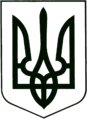 УКРАЇНА
МОГИЛІВ-ПОДІЛЬСЬКА МІСЬКА РАДА
ВІННИЦЬКОЇ ОБЛАСТІВИКОНАВЧИЙ КОМІТЕТ                                                           РІШЕННЯ №212Від 07.07.2022р.                                              м. Могилів-ПодільськийПро безоплатну передачу майназ балансу управління праці та соціального захисту населення міської ради на баланс Виконавчого комітету міської ради 	Керуючись ст.ст. 29, 59 Закону України «Про місцеве самоврядування в Україні», рішенням 9 сесії міської ради 8 скликання від 30.06.2021 року №309 «Про делегування повноважень щодо управління майном комунальної власності Могилів-Подільської міської територіальної громади», відповідно до листа Виконавчого комітету Могилів-Подільської міської ради від 04.07.2022р. № 02-22/1470, -   виконком міської ради ВИРІШИВ:Передати безоплатно з балансу управління праці та соціального захисту населення Могилів-Подільської міської ради на баланс Виконавчого комітету Могилів-Подільської міської ради майно згідно з додатком 1.Створити та затвердити склад комісії з приймання-передачі майна, що безоплатно передається з балансу управління праці та соціального захисту населення міської ради на баланс Виконавчого комітету Могилів-Подільської міської ради згідно з додатком 2.Комісії вжити всіх необхідних заходів з приймання-передачі зазначеного майна згідно чинного законодавства України.Контроль за виконанням даного рішення покласти на заступника міського голови з питань діяльності виконавчих органів Слободянюка М.В.. Міський голова                                                   Геннадій ГЛУХМАНЮК              Додаток 1до рішення виконавчогокомітету міської радивід 07.07.2022 року №212Перелік майна,що безоплатно передається з балансу управління праці та соціального захисту населення міської ради на баланс Виконавчого комітету міської радиКеруючий справами виконкому                                     Володимир ВЕРБОВИЙ           Додаток 2до рішення виконавчогокомітету міської радивід 07.07.2022 року №212Склад комісіїз приймання – передачі майна, що безоплатно передається  з балансу управління праці та соціального захисту населення міської ради на баланс Виконавчого комітету міської радиКеруючий справами виконкому                                     Володимир ВЕРБОВИЙ№ з/пНайменування майнаКількість1.Системний блок Logic Power 400 WATX/Intel Celeron Dual Core LGA 1155box /MBP 8H61/2048 Mb DDR 111 PC310600/HDD500 LeForce LT220 1 Lb/DVDRW/12.Lg 18.5 TET 19M 35А-В Black (монітор)1Разом:                                                                                                     2Разом:                                                                                                     2Разом:                                                                                                     2Голова комісії:Вербовий Володимир Вікторович- керуючий справами виконкому.Заступник голови комісії:Дейнега  Людмила Ігорівна                          - начальник управління праці та      соціального захисту населення міської     ради.  Секретар комісії:ЧекаловаСвітлана Петрівна                         - начальник відділу бухгалтерського обліку,   звітності та праці, головний бухгалтер   управління праці та соціального захисту                                                         населення міської ради.Члени комісії:ГаврильченкоНаталія Анатоліївна                     - заступник начальника управління,    начальник відділу юридичного   забезпечення діяльності управління праці   та соціального захисту населення міської   ради;КуйбідаМарія Василівна- начальник відділу бухгалтерського обліку   та звітності апарату міської ради та   виконкому.